Segment and Angle Proofs Additional Practice Hints: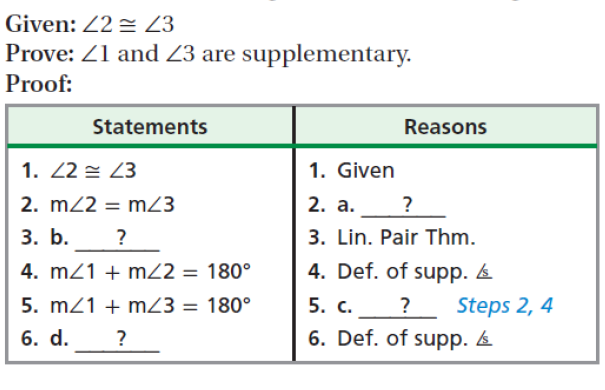 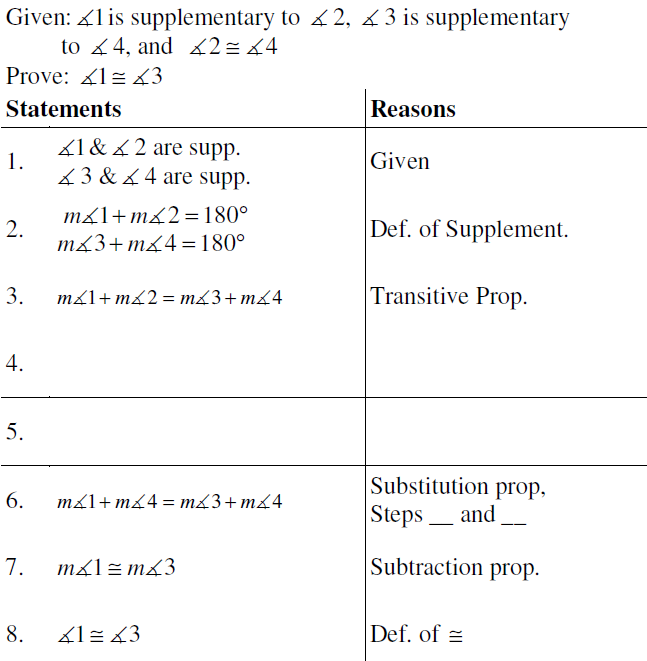 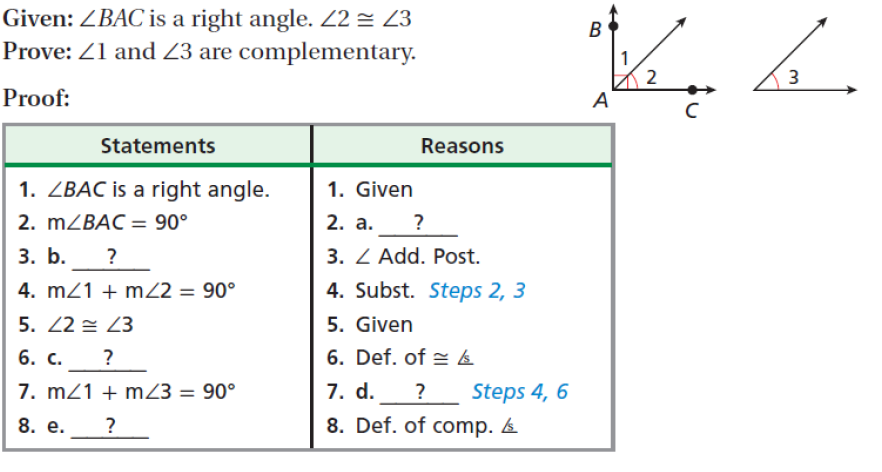 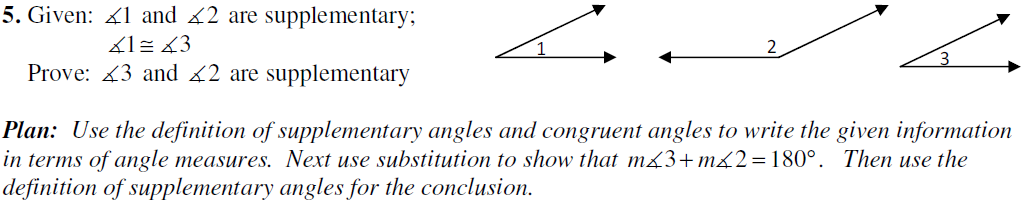 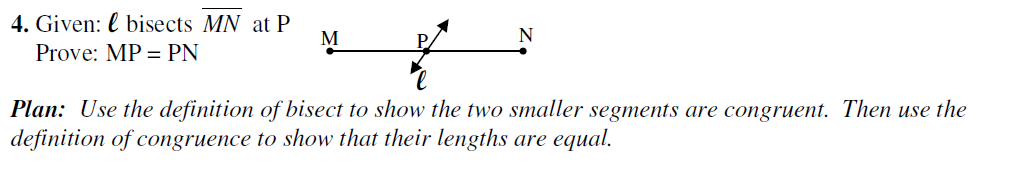 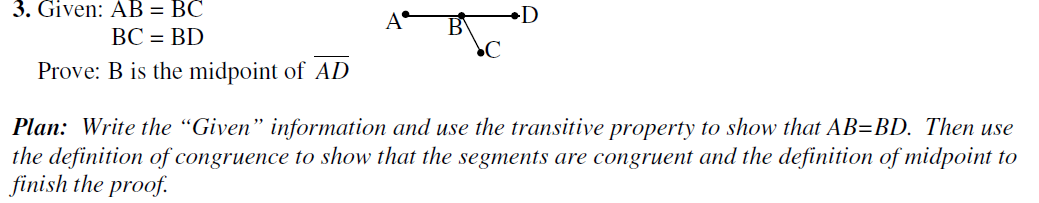 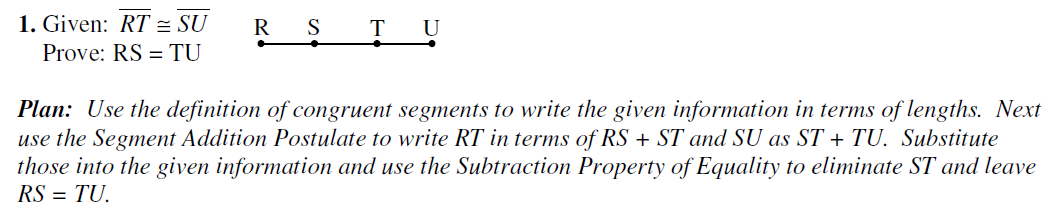 Show segments are congruent by definition of midpoint. Show measures are equal because they are congruent. Use substitution or transitive property to prove. Use addition property to make equivalent congruent segment statements. Use segment addition to show how each segment is created. Substitute to prove. 